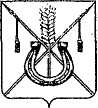 АДМИНИСТРАЦИЯ КОРЕНОВСКОГО ГОРОДСКОГО ПОСЕЛЕНИЯКОРЕНОВСКОГО РАЙОНАПОСТАНОВЛЕНИЕот 27.03.2018   		                                                  			  № 344г. Кореновск Об утверждении плана проведения плановых проверок физических лиц, в рамках осуществления муниципального земельного контроля на территории Кореновского городского поселения Кореновского района на 2018 годВ соответствии с Федеральным законом от 6 октября 2003 года № 131-ФЗ «Об общих принципах организации местного самоуправления в Российской Федерации», Законом Краснодарского края от 4 марта 2015 года № 3126-КЗ «О порядке осуществления органом местного самоуправления муниципального земельного контроля на территории Краснодарского края», в целях реализации полномочий по осуществлению муниципального земельного контроля на территории Кореновского городского поселения Кореновского района, администрация Кореновского городского поселения Кореновского района,         п о с т а н о в л я е т:1. Утвердить план проведения плановых проверок физических лиц, в рамках осуществления муниципального земельного контроля на территории Кореновского городского поселения Кореновского района на 2018 год (прилагается).2. Общему отделу администрации Кореновского городского поселения Кореновского района (Устинова) обеспечить размещение настоящего постановления на официальном сайте администрации Кореновского городского поселения Кореновского района в информационно-телекоммуникационной сети «Интернет».3. Контроль за выполнением настоящего постановления возложить на   заместителя главы Кореновского городского поселения Кореновского                   района М.В. Колесову.4. Постановление вступает в силу после его подписания.ГлаваКореновского городского поселенияКореновского района                                                                                Е.Н. ПергунПЛАН проведения плановых проверок физических лиц, в рамках осуществления муниципального земельного контроля на территории Кореновского городского поселения Кореновского района на 2018 годНачальник отдела имущественных и земельных отношений администрации Кореновского городского поселения Кореновского района			                                                                                                                         Ю.Н. АлишинаПРИЛОЖЕНИЕУТВЕРЖДЕНпостановлением администрацииКореновского городского поселенияКореновского районаот 27.03.2018 № 344№п/пФамилия, имя, отчество гражданинаАдрес места проживания Адрес места нахождения объектаДата начала проведения проверкиСрок проведения проверки, календарных дней1Голуб Александр Николаевич10 апреля 2018 года302Шкрыль Сергей Николаевич10 апреля 2018 года303Деревянко Николай Николаевич13 апреля 2018 года304Дробов Александр Петрович26 апреля 2018 года305Романчук Ольга Николаевна26 апреля 2018 года306Галустов Сергей Георгиевич26 апреля 2018 года307Ким Владимир Елисеевич26 апреля 2018 года308Нестеренко Геннадий Викторович4 мая 2018 года309Скорба Екатерина Леонтьевна4 мая 2018 года3010Николаенко Виктор Афанасьевич 15 мая 2018 года3011Павлова Татьяна Васильевна15 мая 2018 года3012Напалкова Галина Ивановна18 мая 2018 года3013Корочинская Мария Юрьевна18 мая 2018 года3014Алейникова Лидия Трофимовна22 мая 2018 года3015Левченко Сергей Николаевич22 мая 2018 года 3016Подскребалин Андрей Викторович24 мая 2018 года3017Кривошеев Сергей Анатольевич24 мая 2018 года3018Мисан Людмила Евгеньевна29 мая 2018 года3019Гегедош Анатолий Александрович29 мая 2018 года3020Богодистов Анатолий Сергеевич31 мая 2018 года3021Маханько Александр Иванович31 мая 2018 года3022Алферова Раиса Антоновна31 мая 2018 года3023Мелконянц Сурен Рубенович14 июня 2018 года3024Поздняков Владимир Владимирович15 июня 2018 года3025Блинов Николай Николаевич15 июня 2018 года3026Харченко Сергей Дмитриевич15 июня 2018 года3027Сергеева Василина Павловна19 июня 2018 года3028Кулешов Сергей Иванович19 июня 2018 года3029Матрошилов Эдуард Николаевич21 июня 2018 года3030Мисан Любовь Ивановна21 июня 2018 года3031Ефимов Виктор Иванович26 июня 2018 года3032Булгин Владимир Васильевич26 июня 2018 года3033Мурай Сергей Юрьевич26 июня 2018 года3034Любаев Руслан Валентинович26 июля 2018 года3035Червяк Николай Николаевич26 июля 2018 года3036Дребинцов Максим Петрович26 июля 2018 года3037Панченко Любовь Алексеевна9 августа 2018 года3038Турова Наталья Григорьевна9 августа 2018 года30